﻿ На основу члана 8. Закона о буџету Републике Србије за 2023. годину („Службени гласник РС”, број 138/22), а у вези са одредбама Закона о безбедности саобраћаја на путевима („Службени гласник РС”, бр. 41/09, 53/10, 101/11, 32/13 – УС, 55/14, 96/15 – др. закон, 9/16 – УС, 24/18, 41/18, 41/18 – др. закон, 87/18, 23/19 и 128/20 – др. закон) и члана 42. став 1. Закона о Влади („Службени гласник РС”, бр. 55/05, 71/05 – исправка, 101/07, 65/08, 16/11, 68/12 – УС, 72/12, 7/14 – УС, 44/14 и 30/18 – др. закон),Влада доносиУРЕДБУо условима и начину спровођења субвенционисане доделе заштитних рамова за употребљавани трактор"Службени гласник РС", број 144 од 30. децембра 2022.Члан 1.Овом уредбом утврђују се услови и начин спровођења субвенционисане доделе заштитних рамова за употребљавани трактор који се у саобраћају користи без заштитне кабине или рама, власницима или корисницима трактора регистрованих у Републици Србији, у циљу унапређења безбедности саобраћаја на путевима.Под заштитним рамом у смислу ове уредбе сматра се део трактора који служи да заштити возача од повреде у случају да се трактор преврне.Члан 2.Право на субвенционисану доделу заштитног рама имају правна лица, предузетници и физичка лица који су власници или корисници трактора регистрованих у Републици Србији.Право на субвенционисану доделу заштитног рама остварују и имаоци нерегистрованих трактора старијих од десет година, који због губитка рачуна, престанка правних лица или смрти физичких лица од којих су купили возило или других оправданих разлога нису у могућности да прибаве одговарајући доказ о власништву и пореклу возила и доказ о измиреним царинским и пореским обавезама за возило и који су у законитом и савесном поседу возила најмање пет година.Члан 3.Субвенционисана додела заштитног рама спроводиће се две календарске године од дана почетка примене ове уредбе.Члан 4.Укупна расположива средства за реализацију субвенционисане набавке заштитног рама у 2023. години, обезбеђена су Законом о буџету Републике Србије за 2023. годину („Службени гласник РС”, број 138/22) на Разделу 22 – Министарство грађевинарства, саобраћаја и инфраструктуре, Програм 0701 – Уређење и надзор у области саобраћаја, Функција 450 – Саобраћај, Програмска активност/пројекат 0001 – Друмски транспорт, путеви и безбедност саобраћаја, Економска класификација 454 – Субвенције приватним предузећима у висини од 125.000.000 динара.Предвиђена новчана средства из става 1. овог члана, користе се и за поступак испитивања преправке трактора власницима односно корисницима трактора којима је решењем Агенције за безбедност саобраћаја (у даљем тексту: Агенција) одобрена субвенционисана додела заштитног рама у 2022. години.Члан 5.Субвенционисана додела заштитног рама спроводи се исплатом износа до 27.000 динара на име плаћања у целини купопродајне цене новог заштитног рама изабраном произвођачу заштитног рама, а у коју је урачунат и транспорт до места за испитивање возила које је најближе кориснику субвенције, као и исплатом износа од 7.000 динара на име плаћања поступка испитивања преправке трактора овлашћеним правним лицима за испитивање возила.Одобрена средства субвенција уплаћиваће се изабраним произвођачима заштитног рама и овлашћеним правним лицима за испитивање возила, на посебне наменске динарске рачуне које ће Министарство финансија – Управа за трезор за ове потребе отворити на њихов захтев.Члан 6.Захтев за субвенционисану доделу заштитног рама у складу са овом уредбом подноси се Агенцији у затвореној коверти, на адресу: Агенција за безбедност саобраћаја, Булевар Михаила Пупина 2, 11070 Нови Београд, са назнаком: „Захтев за субвенционисану доделу новог заштитног рама”.Јавни позив за подношење захтева из става 1. овог члана објављује се на званичној интернет презентацији Агенције – www.abs.gov.rs.Редослед остваривања права на додељивање субвенције утврђује се према времену пријема потпуног захтева.Захтев се сматра потпуним на дан када се прибави сва потребна документација, и то:1) подаци о подносиоцу захтева:(1) за правна лица и предузетнике – назив и седиште, матични број и ПИБ, Извод из Регистра привредних субјеката код Агенције за привредне регистре, име и презиме лица овлашћеног за заступање, име и презиме, број телефона и е-мејл адресу контакт особе;(2) за физичка лица – име и презиме, адресу становања, ЈМБГ, контакт телефон;2) потврдa да против правног лица није покренут претходни стечајни поступак, реорганизација, стечај или ликвидација, у складу са прописима којим се уређују стечај и ликвидација и да није покренут поступак принудне ликвидације у складу са законом којим се уређује правни положај привредних друштава и других облика организовања;3) потврдa да правно лице или предузетник нема правоснажну судску или управну меру забране обављања делатности или осуду због привредног преступа;4) доказ да је правно лице или предузетник измирио све доспеле обавезе по основу јавних прихода, односно да је закључио споразум о репрограму о исплати пореског дуга, с тим да укупан износ пореског дуга по споразуму о репрограму о исплати пореског дуга не може да износи више од 500.000 динара на дан подношења захтева, као и доказ да обавезе по репрограму о исплати пореског дуга измирује редовно, односно да нема неизмирених обавеза по репрограму о исплати пореског дуга на дан подношења захтева;5) потврдa да је физичко лице измирило све обавезе по основу пореза на имовину, односно да је закључио споразум о репрограму о исплати пореског дуга и да нема неизмирених обавеза по репрограму о исплати пореског дуга на дан подношења захтева;6) фотокопија саобраћајне дозволе или другог документа издатог од стране министарства надлежног за унутрашње послове којим се потврђује да је возило регистровано;За имаоце нерегистрованих трактора старијих од десет година из члан 2. став 2, изјава дата под материјалном и кривичном одговорношћу потврђену потписима два сведока и овереним од стране надлежног органа на околности куповине и поседовања возила из које орган коме је поднет захтев утврђује да ли постоји стварна немогућност прибављања доказа о власништву односно пореклу возила и да ли је ималац возила у савесном и законитом поседу возила најмање пет година;7) фотографија (предња страна) трактора за који се подноси захтев;8) за правна лица – оверени ОП образац лица овлашћеног за заступање;9) доказ да су измирени трошкови прописаних административних такси.Потврде из става 4. овог члана не могу бити старије од 30 дана од дана подношења захтева.Сва документа која се достављају уз захтев морају да гласе на подносиоца захтева и прилажу се у оригиналу или овереној копији, ако овoм уредбом није прописано другачије.Уз захтев за субвенционисану доделу заштитног рама, подносилац захтева прилаже документа и доказе из става 4. овог члана за које не достави сагласност за проверу, односно прибављање података по службеној дужности.На основу података достављених у захтеву, Агенција уз сагласност подносиоца захтева, по службеној дужности проверава или прибавља податке из службених евиденција из става 4. тачка 1) подтачка (1) и тач. 2)–5) овог члана.Захтев из става 1. овог члана подноси се на Обрасцу 1. или на Обрасцу 2, који су одштампани уз ову уредбу и чине њен саставни део.Право на подношење захтева за субвенционисану доделу заштитног рама остварују лица из члана 2. ове уредбе након што Агенција распише јавни позив из става 2. овог члана.Члан 7.Ако је захтев потпун, по редоследу остваривања права на додељивање субвенције, Агенција доноси решење којим се правном лицу, предузетнику или физичком лицу одобрава субвенционисана додела заштитног рама.Члан 8.Агенција саставља листу уредно поднетих захтева на основу којих је издала решења из члана 7. ове уредбе.Члан 9.Агенција доставља изабраном произвођачу заштитног рама укупан број заштитних рамова који су потребни да се произведу.Изабрани произвођач врши производњу заштитног рама у складу са техничком документацијом за производњу универзалног заштитног рама Агенције.Изабрани произвођач је дужан да заштитни рам произведе у року који не може бити дужи од три месеца од дана закључења уговора.Изабрани произвођач је дужан да за све произведене рамове обезбеди складишни простор и изврши њихово складиштење у року од годину дана од завршетка производње, као и да исте транспортује до места за испитивање возила које је најближе кориснику субвенције, а према спецификацији и динамици које ће му Агенција сукцесивно достављати.Члан 10.Агенција утврђује услове за расписивање јавног позива за избор произвођача заштитних рамова и расписује јавни позив.Агенција јавни позив расписује тек пошто претходно прибави сагласност министарства надлежног за послове саобраћаја (у даљем тексту: Министарство) на предложене услове и начин доказивања истих.Члан 11.Власник или корисник употребљаваног трактора са уграђеним заштитним рамом се ослобађа трошкова обраде документације за испитивање возила и трошкова издавања уверења, који су прописани Уредбом о ценама услуга које врши Агенција за безбедност саобраћаја („Службени гласник РС”, број 83/21).Члан 12.Захтеви за субвенционисану доделу заштитног рама подносе се Агенцији закључно са 30. септембром 2023. године за текућу годину.Агенција врши субвенционисану доделу заштитног рама по пристиглим, потпуним захтевима, до висине укупно расположивих средстава за реализацију субвенционисане набавке заштитног рама у 2023. години, у складу са чланом 4. ове уредбе.Поступак субвенционисане доделе заштитног рама се прекида ако висина опредељених средстава субвенција у текућој години није довољна за одобравање свих уредно предатих захтева у тој години.У случају да су средства субвенција искоришћена пре истека календарске године, Агенција на својој интернет страници о томе обавештaва заинтересоване стране по добијању сагласности Министарства, а поступак доделе субвенција се прекида.Поступак доделе субвенција се наставља након што се обезбеде буџетска средства.Члан 13.Након истека рока за производњу заштитних рамова, Агенција доставља Министарству извештај у којем се наводи број произведених рамова као и њихови серијски бројеви.Агенција доставља Министарству списак овлашћених правних лица за испитивање возила која су спровела поступак испитивања уграђених заштитних рамова на тракторе за текућу годину, као и списак који садржи укупан број спроведених поступака испитивања уграђених заштитних рамова за тракторе по овлашћеном правном лицу.Трошкови испитивања возила исплаћују се овлашћеним правним лицима према извештају који Министарству доставља Агенција.Извештај садржи пун назив правног лица које је извршило испитивање, укупан број испитаних заштитних рамова, серијске бројеве заштитних рамова и укупан износ за уплату.Министарство ће произвођачу заштитних рамова извршити уплату у складу са условима из јавног позива из члана 10. став 1. ове уредбе.Члан 14.Ова уредба ступа на снагу наредног дана од дана објављивања у „Службеном гласнику Републике Србије”, а примењује се од 1. јануара до 31. децембра 2023. године.05 број 110-11223/2022У Београду, 29. децембра 2022. годинеВладаПрви потпредседник Владе,Ивица Дачић, с.р.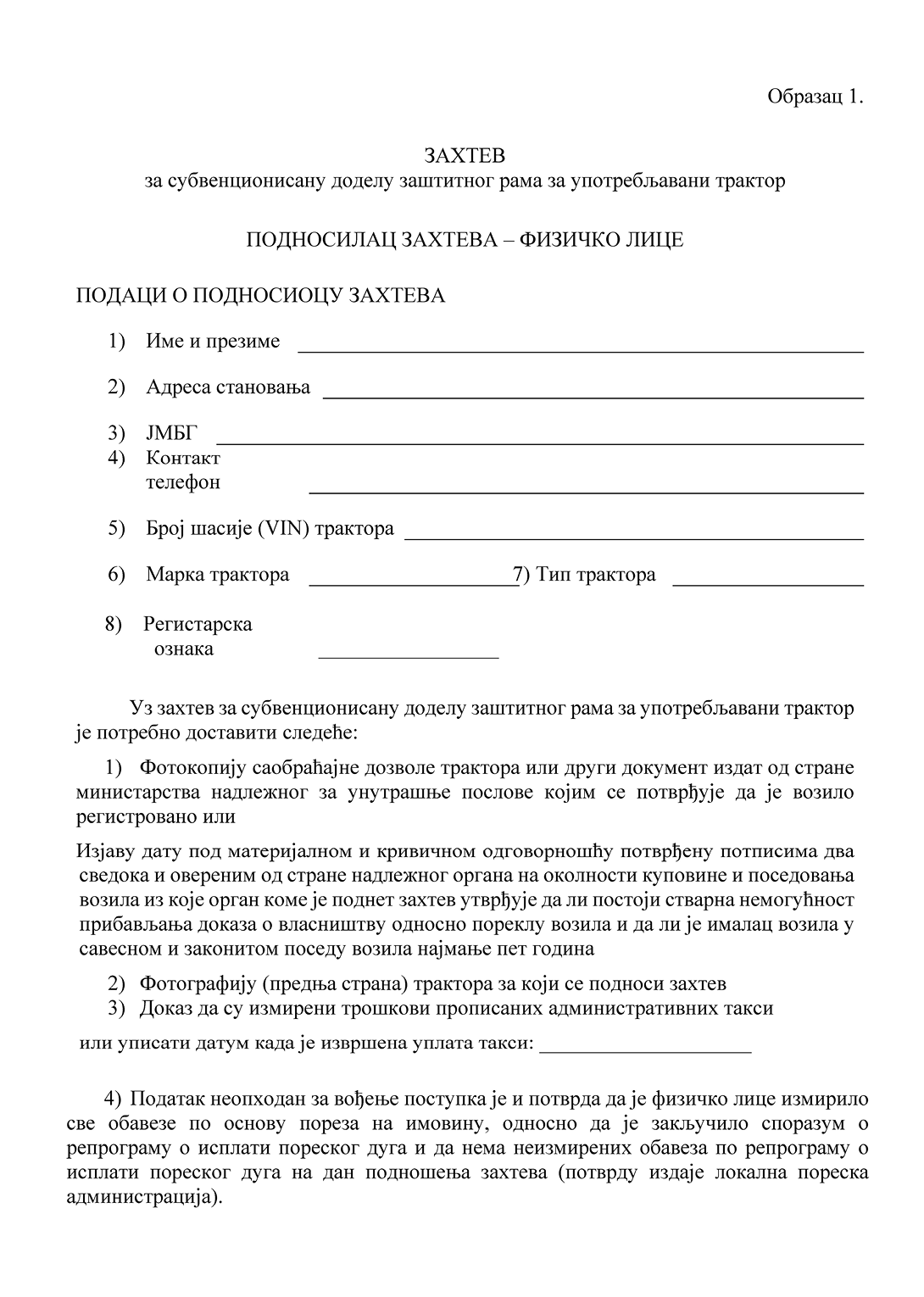 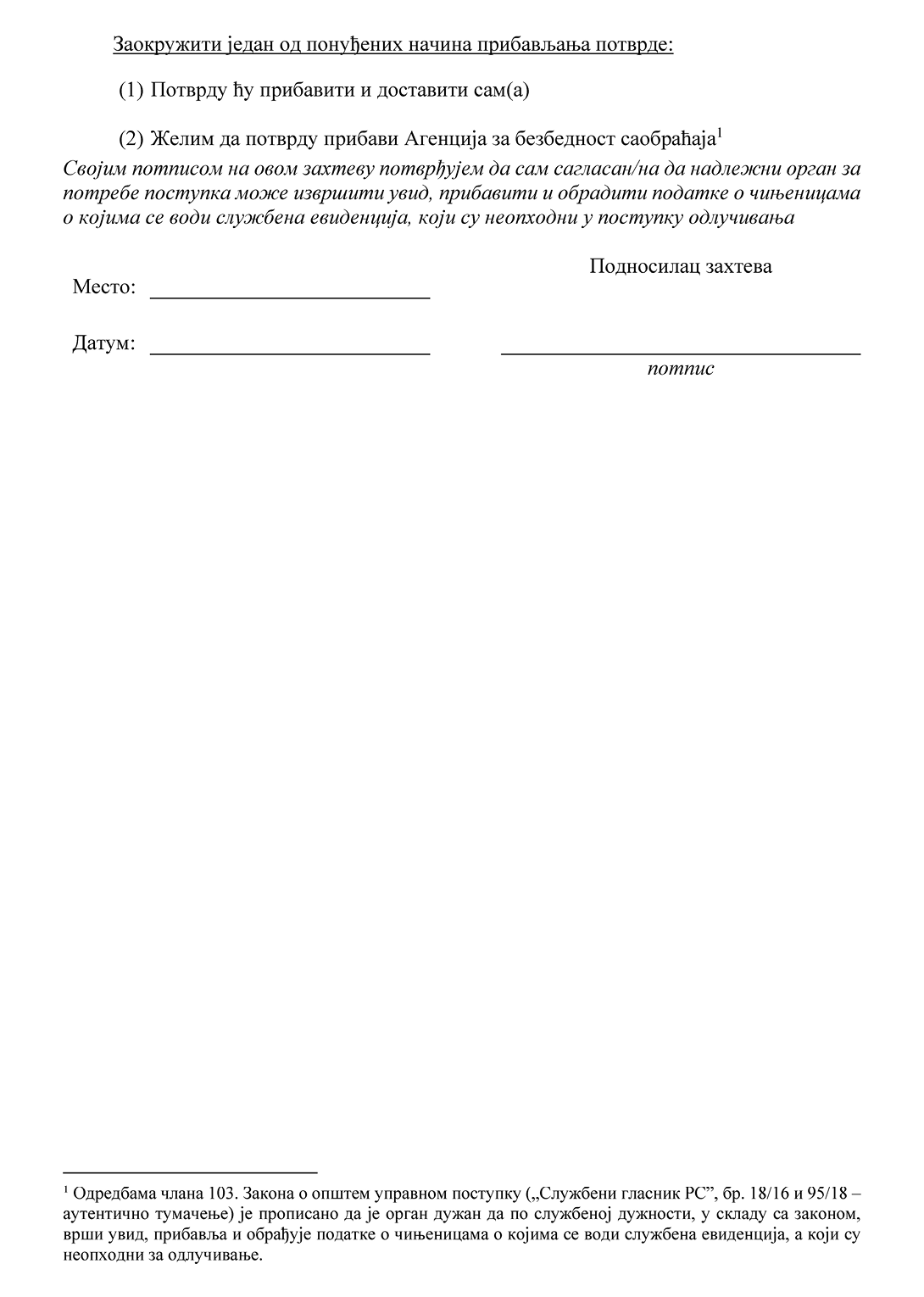 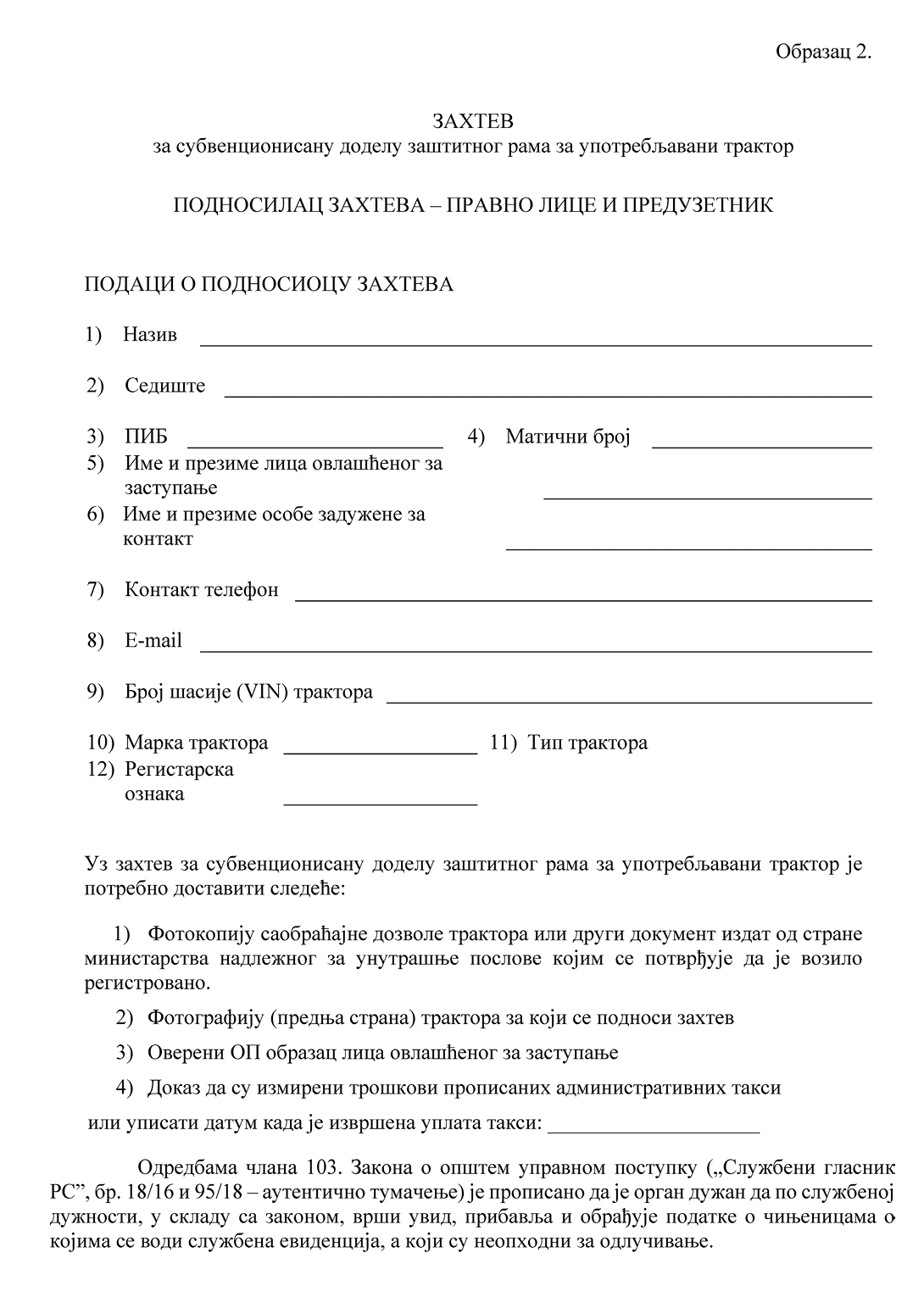 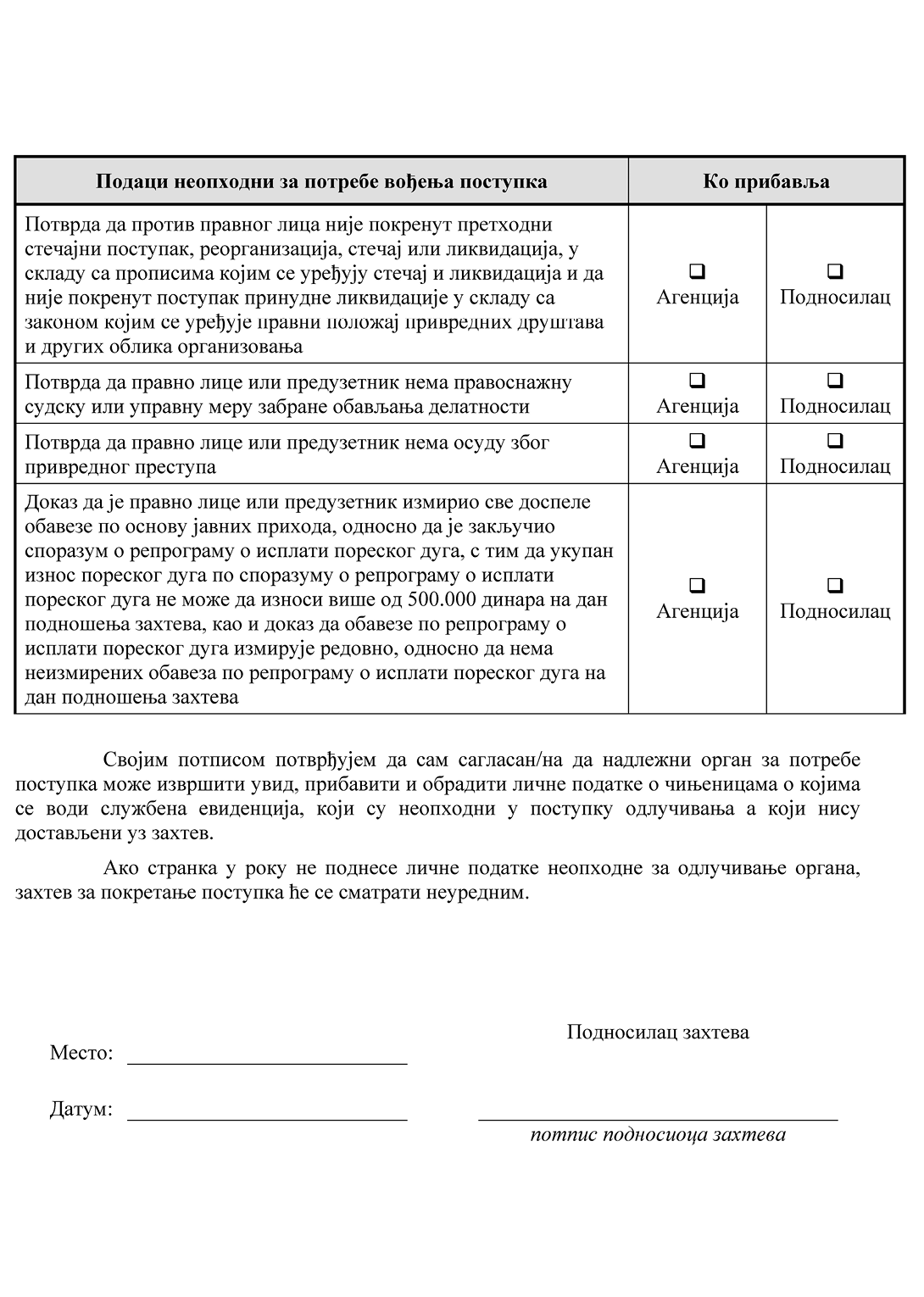 